South Lake Band Boosters Scholarship Application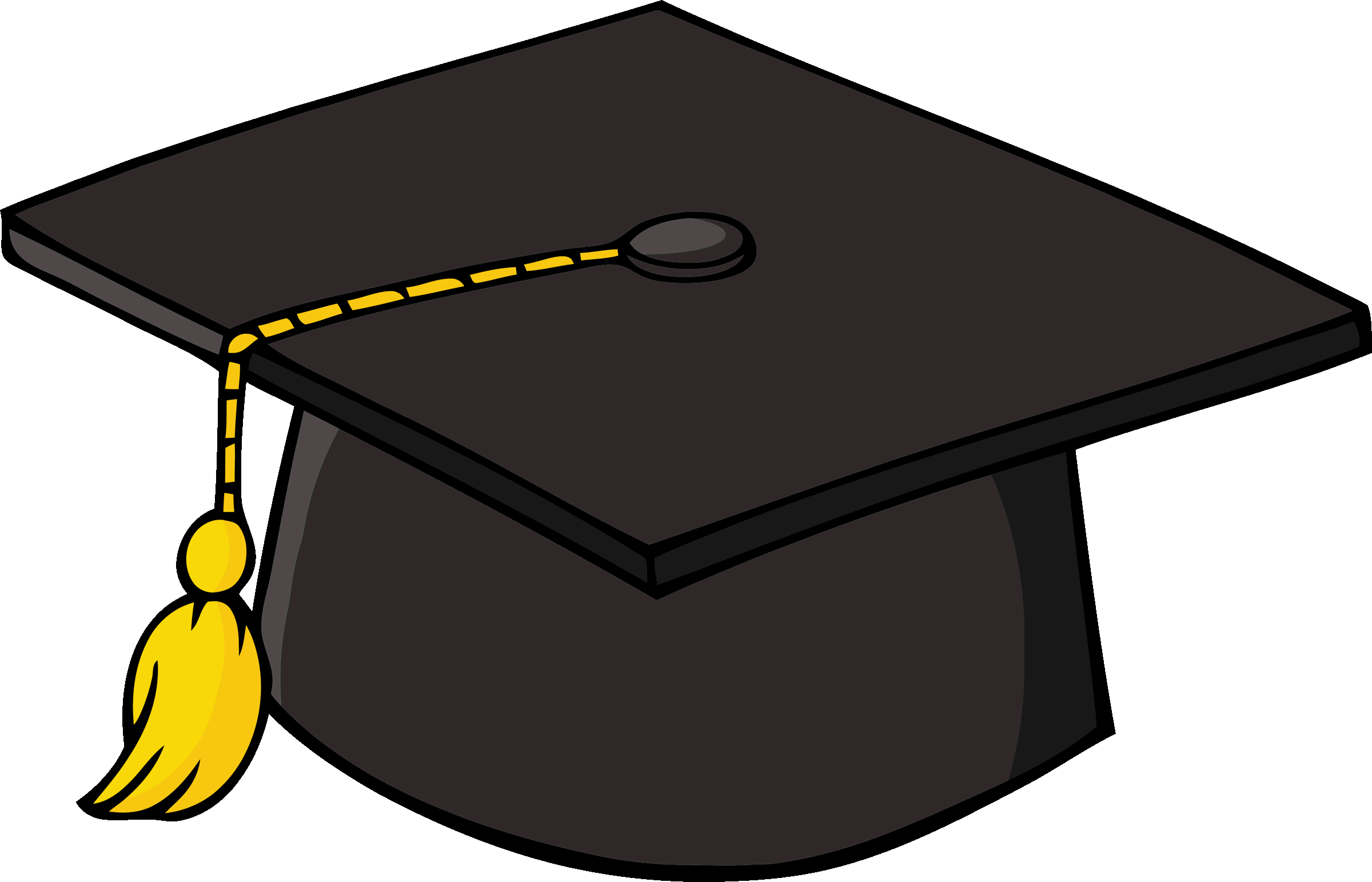 Two, $200 Scholarships to be Awarded! Eligibility Requirements:Must be a graduating senior from South Lake and a member of the South Lake Bands or Color Guard for a minimum of two years.Have a minimum Grade Point Average of 2.0, using a 4.0 scale. Plan on furthering their education by attending a college or university upon graduation.Emphasis is also placed on the following criteria:Extra-Curricular Involvement and Community Involvement.Special recognition awards, honors, etc. earned in band and color guard and in other activities in addition to band and color guard.Procedure:Please provide the following information and answer the questions, TYPED, on a separate sheet(s) of paper.  Please do not put your name anywhere on any of the paperwork.  Use your school ID number as your identification number on ALL pages submitted.  Put in a sealed envelope, addressed SCHOLARSHIP, and turn the envelope in to the Band Booster Box.  (It is a white box, located on the wall of the Band Room, just inside the main entryway.)  Applications are due by April 27, 2017.The Scholarship winners will be announced at Honors Night (5/9).  Money associated with this scholarship will be distributed when winners provide documentation of admission to college.  Please contact Kelly Stinson (586-777-2797 /  kjstinson94@gmail.com) or Lori Gricius (586-933-3451 /  slboostermom@gmail.com) if you have any questions.********************************************************Include the following information:School Identification Number (on every page)Years in Band and/or Color GuardGrade Point AverageYour first and second choices for college Your anticipated majorYour anticipated enrollment dateWhat are your future plans as far as music, color guard or band?  (i.e. majoring in music, joining a college band or color guard, taking music lesson, etc.)List any awards, honors, section leader positions or special recognitions earned during your years in band and/or color guard.  These can be individual or group awards.List student activities, other than band or color guard, in which you have participated during grades 9-12 (i.e. clubs, sports, etc.)List community activities during grades 9-12 that you were active in, along with the hours of participation.List special recognition awards and honors, not pertaining to band or color guard received during grades 9-12.Briefly explain why you are applying for this scholarship.What is your most memorable experience while involved in band or color guard?